Postulación
The Napolitan Victory Awards 2017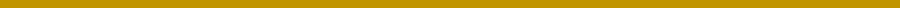 Categoría: Libro Político del AñoNombre del libro→ (Reemplace su respuesta aquí)  ←¿Cuándo fue publicado el trabajo? (Año)→ (Reemplace su respuesta aquí)  ←Reseña del libroMáximo 500 caracteres → (Reemplace su respuesta aquí. Ejemplo de 500 caracteres:Lorem ipsum dolor sit amet, consectetuer adipiscing elit. Aenean commodo ligula eget dolor. Aenean massa. Cum sociis natoque penatibus et magnis dis parturient montes, nascetur ridiculus mus. Donec quam felis, ultricies nec, pellentesque eu, pretium quis, sem. Nulla consequat massa quis enim. Donec pede justo, fringilla vel, aliquet nec, vulputate eget, arcu. In enim justo, rhoncus ut, imperdiet a, venenatis vitae, justo. Nullam dictum felis eu pede mollis pretium. Integer tincidunt. Cras dapibu).  ←Nombre del autor (o los autores)→ (Reemplace su respuesta aquí)  ←Breve biografía del autor Máximo 500 caracteres → (Reemplace su respuesta aquí. Ejemplo de 500 caracteres:Lorem ipsum dolor sit amet, consectetuer adipiscing elit. Aenean commodo ligula eget dolor. Aenean massa. Cum sociis natoque penatibus et magnis dis parturient montes, nascetur ridiculus mus. Donec quam felis, ultricies nec, pellentesque eu, pretium quis, sem. Nulla consequat massa quis enim. Donec pede justo, fringilla vel, aliquet nec, vulputate eget, arcu. In enim justo, rhoncus ut, imperdiet a, venenatis vitae, justo. Nullam dictum felis eu pede mollis pretium. Integer tincidunt. Cras dapibu).  ←Describa los aportes que este trabajo traerá en el ámbito político académico o profesionalMáximo 500 caracteres → (Reemplace su respuesta aquí. Ejemplo de 500 caracteres:Lorem ipsum dolor sit amet, consectetuer adipiscing elit. Aenean commodo ligula eget dolor. Aenean massa. Cum sociis natoque penatibus et magnis dis parturient montes, nascetur ridiculus mus. Donec quam felis, ultricies nec, pellentesque eu, pretium quis, sem. Nulla consequat massa quis enim. Donec pede justo, fringilla vel, aliquet nec, vulputate eget, arcu. In enim justo, rhoncus ut, imperdiet a, venenatis vitae, justo. Nullam dictum felis eu pede mollis pretium. Integer tincidunt. Cras dapibu).  ←Incluya un capítulo o porción importante, y breve del libro→ (Reemplace su respuesta aquí)  ←Datos adicionales que considere importante incluir→ (Reemplace su respuesta aquí: Utilice este espacio muy sabiamente. Puede incluir aquí gráficas de estadísticas, o fotos y asegúrese de que cualquier dato a gráfico que incluya tenga una explicación).←*Es altamente recomendable que NO exceda de 10 páginas el total de su postulación.  